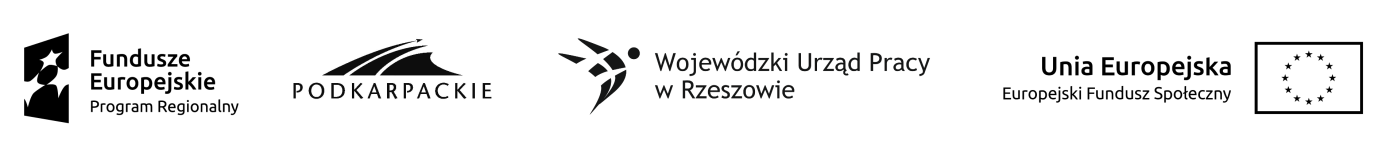 13/2017                                                                                                     								Załącznik nr 4b do ogłoszenia WYKAZ  OSÓB, skierowanych przez wykonawcę do realizacji zamówienia w szczególności odpowiedzialnych za świadczenie usług, wraz z informacjami na temat ich kwalifikacji zawodowych, uprawnień, doświadczenia i wykształcenia niezbędnych do wykonania zamówienia, a także zakresu wykonywanych przez nie czynności oraz informację o podstawie do dysponowania tymi osobamiZADANIE NR 2....................... dnia .........................                            		     ...................................................................................													podpis  osób  uprawnionych do  reprezentowania  WykonawcyLp.Nazwisko i ImięDoświadczenieWykształcenieZakres wykonywanych czynnościInformacja o podstawie do dysponowania tymi osobami